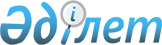 О внесении изменения в решение акима Атбасарского района от 3 марта 2014 года № 3 "Об образовании избирательных участков в Атбасарском районе"
					
			Утративший силу
			
			
		
					Решение акима Атбасарского района Акмолинской области от 10 февраля 2017 года № 1. Зарегистрировано Департаментом юстиции Акмолинской области 24 февраля 2017 года № 5769. Утратило силу решением акима Атбасарского района Акмолинской области от 14 декабря 2018 года № 11
      Сноска. Утратило силу решением акима Атбасарского района Акмолинской области от 14.12.2018 № 11 (вводится в действие со дня официального опубликования).

      Примечание РЦПИ.

      В тексте документа сохранена пунктуация и орфография оригинала.
      В соответствии с Конституционным Законом Республики Казахстан от 28 сентября 1995 года "О выборах в Республике Казахстан", Законом Республики Казахстан от 23 января 2001 года "О местном государственном управлении и самоуправлении в Республике Казахстан", на основании заключения Акмолинской областной ономастической комиссии от 19 декабря 2014 года, постановления акимата Акмолинской области от 12 декабря 2016 года № А-13/577 и решением Акмолинского областного маслихата от 12 декабря 2016 года № 6С-7-11 "О переименовании села Новоалександровка и Новоалександровского сельского округа Атбасарского района Акмолинской области" (зарегистрировано в Реестре государственной регистрации нормативных правовых актов № 5704), аким Атбасарского района РЕШИЛ:
      1. Внести в решение акима Атбасарского района от 3 марта 2014 года №3 "Об образовании избирательных участков в Атбасарском районе" (зарегистрировано в Реестре государственной регистрации нормативных правовых актов № 4053, опубликовано 18 апреля 2014 года в газетах "Атбасар" и "Простор") следующее изменение:
      строку 8 приложения к настоящему решению изложить в следующей редакции:
      "8. Избирательный участок № 219. Границы: село Бастау."
      2.Настоящее решение вступает в силу со дня государственной регистрации в Департаменте юстиции Акмолинской области и вводится в действие со дня официального опубликования.
      "СОГЛАСОВАНО"
      "10". 02. 2017 год
					© 2012. РГП на ПХВ «Институт законодательства и правовой информации Республики Казахстан» Министерства юстиции Республики Казахстан
				
      Аким Атбасарского района

А.Никишов

      Председатель Атбасарской
районной избирательной комиссии

Т.Боранбаев
